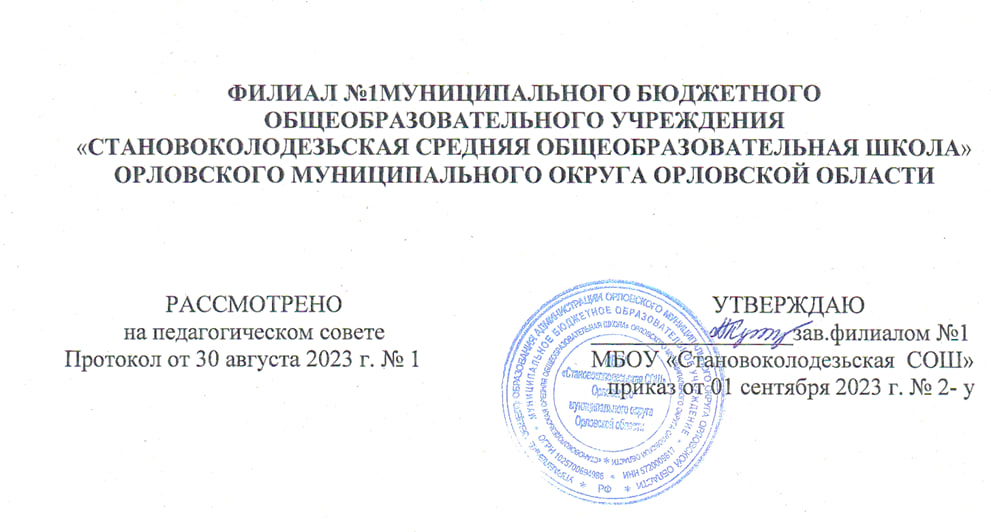 с. Калинино 2023Пояснительная записка.      Рабочая программа внеурочной деятельности по физике «Физика вокруг нас» предназначена для организации внеурочной деятельности обучающихся 8 классов и разработана в соответствии с нормативными документами.Федеральный закон «Об образовании в РФ» 29.12.2012 № 273Приказ Министерства образования и науки РФ от 17.12.2010 №1897 «Об утверждении федерального государственного общеобразовательного стандарта основного общего образования» (с изменениями от 29.12.2014 №1644, от 31.12.2015 №1577).Программа основного общего образования. Физика. 7 - 9 классы (авторы: А.В. Перышкин, Н.В. Филонович, Е.М. Гутник). Физика. 7-9 классы: рабочие программы / сост. Ф50 Е.Н. Тихонова - 5-е изд., перераб.-М.: Дрофа, 2015. – 400с., стр.4.Место курса в образовательном процессе.     Внеурочная деятельность является составной частью образовательного процесса и одной из форм организации свободного времени обучающихся. В рамках реализации ФГОС ООО внеурочная деятельность – это образовательная деятельность, осуществляемая в формах, отличных от урочной системы обучения, и направленная на достижение планируемых результатов освоения образовательных программ основного общего образования. Реализация рабочей программы внеурочной деятельности по физике «Физика вокруг нас» реализует общеинтеллектуальное развитие личности обучающихся 8 класса.Физическое образование в системе общего образования занимает одно из ведущих мест. Являясь фундаментом научного миропонимания, оно способствует формированию знаний об основных методах научного познания окружающего мира, фундаментальных научных теорий и закономерностей, формирует у учащихся умения исследовать и объяснять явления природы и техники.     Модернизация современного образования ориентирована на формирование у учащихся личностных качеств, социально значимых знаний, отвечающих динамичным изменениям в современном обществе. Необходимо повернуться к личности ребенка, к его индивидуальности, личностному опыту, создать наилучшие условия для развития и максимальной реализации его склонностей и способностей в настоящем и будущем. Гуманизация, индивидуализация и дифференциация образовательной политики стали средствами решения поставленной задачи.      Как школьный предмет, физика обладает огромным гуманитарным потенциалом, она активно формирует интеллектуальные и мировоззренческие качества личности. Учитель при этом становится организатором познавательной деятельности ученика, стимулирующим началом в развитии личности каждого школьника.Дифференциация предполагает такую организацию процесса обучения, которая учитывает индивидуальные особенности учащихся, их способности и интересы, личностный опыт.Дифференциация обучения физике позволяет, с одной стороны, обеспечить базовую подготовку, с другой — удовлетворить потребности каждого, кто проявляет интерес и способности к предмету.     Методы обучения и формы организации деятельности обучающихсяРеализация программы внеурочной деятельности «Физика вокруг нас» предполагает индивидуальную и групповую работу обучающихся, планирование и проведение исследовательского эксперимента, самостоятельный сбор данных для решения практических задач, анализ и оценку полученных результатов. Программа предусматривает не только обучающие и развивающие цели, её реализация способствует воспитанию творческой личности с активной жизненной позицией. В рамках еженедельных занятий обучающиеся планируют эксперименты, проводят их, обсуждают результаты, решают экспериментальные задания, задачи различных форм и типов, осуществляют проектно- исследовательскую деятельность.Цель и задачи обучения, воспитания и развития детей по обще интеллектуальному направлению внеурочной деятельностиЦели курса:      Опираясь на индивидуальные образовательные запросы и способности каждого ребенка при реализации программы внеурочной деятельности по физике «Физика вокруг нас», можно достичь основной цели - развить у обучающихся стремление к дальнейшему самоопределению, интеллектуальной, научной и практической самостоятельности, познавательной активности. Поэтому целями программы занятий внеурочной деятельности по физике «Физика вокруг нас» для учащихся 8 классов являются:развитие у учащихся познавательных интересов, интеллектуальных и творческих способностей в процессе решения практических задач и самостоятельного приобретения новых знаний;формирование и развитие у учащихся ключевых компетенций – учебно – познавательных, информационно-коммуникативных, социальных, и как следствие - компетенций личностного самосовершенствования;формирование предметных и метапредметных результатов обучения, универсальных учебных действий.воспитание творческой личности, способной к освоению передовых технологий и созданию своих собственных разработок, к выдвижению новых идей и проектов;реализация деятельностного подхода к предметному обучению на занятиях внеурочной деятельности по физике.В яркой и увлекательной форме расширять и углублять знания, полученные учащимися на уроках;показать использование знаний в практике, в жизни;раздвинуть границы учебника, зажечь учащихся стремлением как можно больше узнать, понять;раскрыть перед учащимися содержание и красоту физики.Особенностью внеурочной деятельности по физике является то, что она направлена на достижение обучающимися в большей степени личностных и метапредметных результатов.Задачи курса.выявление интересов, склонностей, способностей, возможностей учащихся к различным видам деятельности;формирование представления о явлениях и законах окружающего мира, с которыми школьники сталкиваются в повседневной жизни;формирование представления о научном методе познания;развитие интереса к исследовательской деятельности;развитие опыта творческой деятельности, творческих способностей;развитие навыков организации научного труда, работы со словарями и энциклопедиями;создание условий для реализации во внеурочное время приобретенных универсальных учебных действий в урочное время;развитие опыта неформального общения, взаимодействия, сотрудничества;расширение рамок общения с социумом.формирование навыков построения физических моделей и определения границ их применимости.совершенствование умений применять знания по физике для объяснения явлений природы, свойств вещества, решения физических задач, самостоятельного приобретения и оценки новой информации физического содержания, использования современных информационных технологий;использование приобретённых знаний и умений для решения практических, жизненных задач;включение учащихся в разнообразную деятельность: теоретическую, практическую, аналитическую, поисковую;выработка гибких умений переносить знания и навыки на новые формы учебной работы;развитие сообразительности и быстроты реакции при решении новых различных физических задач, связанных с практической деятельностью.    Курс внеурочной деятельности по общеинтеллектуальному направлению «Физика вокруг нас» носит комплексный характер, что отражено  в межпредметных связях с такими учебными дисциплинами как: химия, алгебра, геометрия, география, биология, музыка. Предлагаемая программа внеурочной деятельности в 8 классе рассчитана на 1 год обучения (1 час в неделю). В 8 классе – учитывая праздничные дни, за год будет дано - 34 часов. Планируемые результаты.   Достижение планируемых результатов в основной школе происходит в комплексе использования четырёх междисциплинарных учебных программ («Формирование универсальных учебных действий»,«Формирование ИКТ-компетентности обучающихся», «Основы учебно-исследовательской и проектной деятельности», «Основы смыслового чтения и работы с текстом») и учебных программы по всем предметам, в том числе по физике. После изучения программы внеурочной деятельности «Физика вокруг нас» обучающиесясистематизируют теоретические знания и умения по решению стандартных, нестандартных, технических и олимпиадных задач различными методами;выработают индивидуальный стиль решения физических задач.совершенствуют умения на практике пользоваться приборами, проводить измерения физических величин (определять цену деления, снимать показания, соблюдать правила техники безопасности);научатся пользоваться приборами, с которыми не сталкиваются на уроках физики в основной школе;разработают и сконструируют приборы и модели для последующей работы в кабинете физики.совершенствуют навыки письменной и устной речи в процессе написания исследовательских работ, инструкций к выполненным моделям и приборам, при выступлениях на научно – практических конференциях различных уровней.определят дальнейшее направление развития своих способностей, сферу научных интересов, определятся с выбором дальнейшего образовательного маршрута, дальнейшего профиля обучения в старшей школе.Личностные:сформированность познавательных интересов на основе развития интеллектуальных и твор- ческих способностей учащихся;убежденность в возможности познания природы, в необходимости разумного использования достижений науки и технологий для дальнейшего развития человеческого общества, уважение к творцам науки и техники, отношение к физике как элементу общечеловеческой культуры;самостоятельность в приобретении новых знаний и практических умений;готовность к выбору жизненного пути в соответствии с собственными интересами и воз- можностями;мотивация образовательной деятельности на основе личностно ориентированного подхода;формирование ценностных отношений друг к другу, учителю, авторам открытий и изобретений, результатам обучения.Метапредметные:овладеть навыками самостоятельного приобретения новых знаний, организации учебной деятельности, постановки целей, планирования, самоконтроля и оценки результатов своей деятельности, умениями предвидеть возможные результаты своих действий;понимать различия между исходными фактами и гипотезами для их объяснения, теорети- ческими моделями и реальными объектами; овладевать универсальными учебными дей- ствиями на примерах гипотез для объяснения известных фактов и экспериментальной проверки выдвигаемых гипотез, разрабатывать теоретические модели процессов или явлений;формировать умения воспринимать, перерабатывать и предоставлять информацию в сло- весной, образной, символической формах; анализировать и перерабатывать полученную информацию в соответствии с поставленными задачами, выделять основное содержание прочитанного текста, находить в нем ответы на поставленные вопросы и излагать его;приобретать опыт самостоятельного поиска, анализа и отбора информации с использованием различных источников и новых информационных технологий для решения познавательных задач;развивать монологическую и диалогическую речь, уметь выражать свои мысли и выслушивать собеседника, понимать его точку зрения, признавать право другого человека на иное мнение;осваивать приемы действий в нестандартных ситуациях, овладевать эвристическими методами решения проблем;формировать умение работать в группе с выполнением различных социальных ролей, представлять и отстаивать свои взгляды и убеждения, вести дискуссию.Предметные:формировать представления о закономерной связи и познании явлений природы, об объ- ективности научного знания; о системообразующей роли физики для развития других естественных наук, техники и технологий; о научном мировоззрении как результате изучения основ строения материи и фундаментальных законов физики;формировать первоначальные представления о физической сущности явлений природы (механических, тепловых, электромагнитных и квантовых), видах материи (вещество и поле), движении как способе существования материи; усваивать основные идеи механики, атомно- молекулярного учения о строении вещества, элементов электродинамики и квантовой физики; овладевать понятийным аппаратом и символическим языком физики;приобретать опыт применения научных методов познания, наблюдения физических явлений, простых экспериментальных исследований, прямых и косвенных измерений с использованием аналоговых и цифровых измерительных приборов; понимать неизбежность погрешностей любых измерений;понимать физические основы и принципы действия (работы) машин и механизмов, средств передвижения и связи, бытовых приборов, промышленных технологических процессов, влияние их на окружающую среду; осознавать возможные причины техногенных и экологических катастроф;осознавать необходимость применения достижений физики и технологий для рационального природопользования;овладевать основами безопасного использования естественных и искусственных электрических и магнитных полей, электромагнитных и звуковых волн, естественных и искусственных ионизирующих излучений во избежание их вредного воздействия на окружающую среду и организм человека;развивать умение планировать в повседневной жизни свои действия с применением получен- ных знаний законов механики, электродинамики, термодинамики и тепловых явлений с целью сбережения здоровья;формировать представления о нерациональном использовании природных ресурсов и энергии, о загрязнении окружающей среды как следствии несовершенства машин и механизмов.Содержание курса. Тепловые явления ( 12 часов)Теория:Внутренняя энергия. Температура. Термометры и их виды. Теплопередача: теплопроводность, конвекция, излучение. Использование энергии Солнца на Земле. Термос. Ветры. Способы передачи тепла. Количество теплоты. Агрегатные состояния вещества. Плавление и отвердевание кристаллических и аморфных тел. Испарение и конденсация. Кипение. Выветривание. Влажность воздуха. Точка росы. Физика и народные приметы. Тепловые двигатели в жизни и в быту.Практика, эксперимент:Практическая работа №1 «Исследование изменения со временем температуры остывающей воды».Практическая работа № 2 «Исследование аморфных тел».Практическая работа № 3: «Изучение выветривания воды с течением времени».1.	Предметными результатами обучения по данной теме являются:понимание и способность объяснять физические явления: конвекция, излучение, теплопроводность, изменение внутренней энергии тела в результате теплопередачи или работы внешних сил, испарение (конденсация) и плавление (отвердевание) вещества, охлаждение жидкости при испарении, кипение, выпадение росы;умение измерять: температуру, количество теплоты, удельную теплоемкость вещества, удельную теплоту плавления вещества, влажность воздуха;владение экспериментальными методами исследования: зависимости относительной влажности воздуха от давления водяного пара, содержащегося в воздухе при данной температуре; давления насыщенного водяного пара; определения удельной теплоемкости вещества;понимание принципов действия конденсационного и волосного гигрометров, психрометра, двигателя внутреннего сгорания, паровой турбины и способов обеспечения безопасности при их использовании;понимание смысла закона сохранения и превращения энергии в механических и тепловых процессах и умение применять его на практике;овладение способами выполнения расчетов для нахождения: удельной теплоемкости, количества теплоты, необходимого для нагревания тела или выделяемого им при охлаждении, удельной теплоты сгорания топлива, удельной теплоты плавления, влажности воздуха, удельной теплоты парообразования и конденсации, КПД теплового двигателя;умение использовать полученные знания в повседневной жизни (экология, быт, охрана окружающей среды).Электрические явления (8часов) Теория:История электричества. Электризация тел. Притяжение и отталкивание электрических тел.Электроскоп. Проводники и диэлектрики. Полупроводники. Электрическая цепь и ее составные части. Закон Ома.Реостаты. Удельное сопротивление. Виды соединения проводников. Мощность электрических приборов. Бытовые электрические приборы. Нагревание проводников. Короткое замыкание.Конденсаторы. Изобретение лампы накаливания. Электрические нагревательные приборыПрактика, эксперимент:Практическая работа № 4 «Электризация различных тел и изучение их взаимодействия». Практическая работа № 5 «Изготовление электроскопа»Предметными результатами обучения по данной теме являются:понимание и способность объяснять физические явления: электризация тел, нагревание проводников электрическим током, электрический ток в металлах, электрические явления с позиции строения атома, действия электрического тока;умение измерять: силу электрического тока, электрическое напряжение, электрический заряд, электрическое сопротивление;владение экспериментальными методами исследования зависимости: силы тока на участке цепи от электрического напряжения, электрического сопротивления проводника от его длины, площади поперечного сечения и материала;понимание смысла основных физических законов и умение применять их на практике: закон сохранения электрического заряда, закон Ома для участка цепи, закон Джоуля—Ленца;понимание принципа действия электроскопа, электрометра, гальванического элемента, аккумулятора, фонарика, реостата, конденсатора, лампы накаливания и способов обеспечения безопасности при их использовании;владение способами выполнения расчетов для нахождения: силы тока, напряжения, сопротивления при параллельном и последовательном соединении проводников, удельного сопротивления проводника, работы и мощности электрического тока, количества теплоты, выделяемого проводником с током, емкости конденсатора, работы электрического поля конденсатора, энергии конденсатора;умение использовать полученные знания в повседневной жизни (экология, быт, охрана окружающей среды, техника безопасности).Электромагнитные явления (7 часов) Теория:Магнитное поле Земли и других планет. Магнитные линии постоянного магнита. Компас и его принцип действия. Электромагниты и их практическое применение.Практика, эксперимент:Практическая работа № 6 «Намагничивание металлических предметов. (картон, металлические опилки).Предметными результатами обучения по данной теме являются:понимание и способность объяснять физические явления: намагниченность железа и стали, взаимодействие магнитов, взаимодействие проводника с током и магнитной стрелки, действие магнитного поля на проводник с током;владение экспериментальными методами исследования зависимости магнитного действия катушки от силы тока в цепи;умение использовать полученные знания в повседневной жизни (экология, быт, охрана окружающей среды, техника безопасности).Световые явления (5часов) Теория:Световой луч. Солнечные зайчики. Получение тени и полутени. Законы отражения и преломления света. Как Архимед поджег римский флот. Спектр. Линзы. Очки. Оптические приборы и их применение.Практика, эксперимент:Практическая работа № 7 «Наблюдение отражения света». Практическая работа № 8 Наблюдение преломления света» Практическая работа №9 «Получение радуги»Предметными результатами обучения по данной теме являются:понимание и способность объяснять физические явления: прямолинейное распространение света, образование тени и полутени, отражение и преломление света;умение измерять фокусное расстояние собирающей линзы, оптическую силу линзы;владение экспериментальными методами исследования зависимости: изображения от расположения лампы на различных расстояниях от линзы, угла отражения от угла падения света на зеркало;понимание смысла основных физических законов и умение применять их на практике: закон отражения света, закон преломления света, закон прямолинейного распространения света;различать фокус линзы, мнимый фокус и фокусное расстояние линзы, оптическую силу линзы и оптическую ось линзы, собирающую и рассеивающую линзы, изображения, даваемые собирающей и рассеивающей линзой;умение использовать полученные знания в повседневной жизни (экология, быт, охрана окружающей среды).Заключительное занятие. (2час)Подведение итогов работы за год. Поощрение учащихся, проявивших активность и усердие на занятиях.Тематическое планирование курса «ФизикА ВОКРУГ НАС» 8 класса с указанием количества часов, отводимых на освоение каждой темы.8 классФорма организации образовательного процесса:классно-урочная система.Технологии, используемые в обучении: развивающего обучения, обучения в сотрудничестве, разви- тия исследовательских навыков, информационно-коммуникационные, здоровьесбережения, игровые и т. д.При организации учебных занятий и при выполнении домашних заданий по физике в 7-9 классах будут использоваться следующие виды учебно-познавательной деятельности учащихся:– виды деятельности со словесной (знаковой) основой:Слушание объяснений учителя.Слушание и анализ выступлений своих товарищей.Самостоятельная работа с учебником.Работа с научно-популярной литературой.Отбор и сравнение материала по нескольким источникам.Написание докладов.Вывод и доказательство формул.Анализ формул.Решение текстовых количественных и качественных задач.Выполнение заданий по разграничению понятий.Систематизация учебного материала.– виды деятельности на основе восприятия элементов действительности:Наблюдение за демонстрациями учителя.Просмотр учебных фильмов.Анализ графиков, таблиц, схем.Объяснение наблюдаемых явлений.Изучение устройства приборов по моделям и чертежам.Анализ проблемных ситуаций.– виды деятельности с практической (опытной) основой:Решение экспериментальных задач.Работа с раздаточным материалом.Сборка электрических цепей.Измерение величин.Выполнение фронтальных лабораторных работ.Разработка новых вариантов опыта.Построение гипотезы на основе анализа имеющихся данных.Система учета и контроля достижений планируемых результатов.Основными формами учёта знаний и умений на первом уровне будут: практические работы, тесты, проекты, различные сообщения и рефераты, игры, олимпиады. Качество подготовленности учащихся определяется качеством выполненных ими работ.Контроль и оценка результатов освоения программы внеурочной деятельности зависит от тематики и содержания изучаемого раздела. Продуктивным будет контроль в процессе организации различных форм деятельности. Поощрительной формой оценки труда учащихся является демонстрация работ, выполненных учащимися и выступление с результатами исследований перед различными аудиториями (в классе, в старших и младших классах, учителями) внутри школы.Работа с учебным материалом разнообразных форм дает возможность каждому их учащихся проявить свои способности (в области систематизации теоретических знаний, в области решения стандартных задач, в области решения нестандартных задач, в области исследовательской работы и т.д.). Ситуации успеха, создающие положительную мотивацию к деятельности, являются важным фактором развития творческих и познавательных способностей учащихся. Подобная организация учета знаний и умений для контроля и оценки результатов освоения программы внеурочной деятельности будет способствовать формированию и поддержанию ситуации успеха для каждого обучающегося, а также будет способствовать процессу обучения в командном сотрудничестве, при котором каждый обучающийся будет значимым участником деятельности. Учебно-методическое и материально-техническое обеспечение образовательного процесса.Внеурочная деятельность школьников. Методический конструктор: пособие для учителя/ Д.В. Григорьев, П.В. Степанов. – М.: Просвещение, 2011. – 223 с. -. (Стандарты второго поколения).Внеурочная деятельность. Примерный план внеурочной деятельности в основной школе: пособие для учителя/. В.П. Степанов, Д.В. Григорьев – М.: Просвещение, 2014. – 200 с. -. (Стандарты второго поколения).Занимательная физика. Перельман Я.И. – М. : Наука, 1972.Занимательные опыты по физике. Горев Л.А. – М. : Просвещение, 1977.Фронтальные лабораторные занятия по физике в 7-11 классах общеобразовательных учреждений: Книга для учителя./под ред. В.А. Бурова, Г.Г. Никифорова. – М. : Просвещение, 1996.Федеральный государственный образовательный стандарт [Электронный ресурс]. – Режим доступа: http://standart.edu/catalog.aspx?Catalog=227Сайт Министерства образования и науки Российской Федерации// официальный сайт. – Режим доступа: http://минобрнауки.рф/Методическая служба. Издательство «БИНОМ. Лаборатория знаний» [Электронный ресурс]. – Режим доступа: http://metodist.lbz.ru/Развивающие электронные игры «Умники – изучаем планету» [Электронный ресурс]. – Режим доступа: http:// www.russobit-m.ru//1.	Авторская мастерская (http://metodist.lbz.ru).РАБОЧАЯ ПРОГРАММА(дополнение к основной общеобразовательной программе)РАБОЧАЯ ПРОГРАММА(дополнение к основной общеобразовательной программе)УровеньОсновное общее образованиеНаименованиеучебного предмета, учебного курса (в том числе внеурочной деятельности), учебного модуля                Курса внеурочной деятельности«Физика вокруг нас»Класс8 класс№Наименование темыКол-во часовПрактические и экспериментальные занятия1Тепловые явления12Практическая работа №1 «Исследование изменения со временем температуры остывающей воды».- 16.09.Практическая работа № 2 «Исследование аморфных тел». -21.10.Практическая работа № 3: «Изучение выветривания воды с течением времени». - 18.11.2.Электрические явления.8Практическая работа № 4 «Электризация различных тел и изучение их взаимодействия». – 16.12Практическая работа № 5 «Изготовление электроскопа»– 23. 12.3.Электромагнитные явления.7Практическая работа № 6 «Намагничивание металлических предметов. (картон, металлические опилки).-17.034.Световые явления5Практическая работа № 7 «Наблюдение отражения света».21.04Практическая работа № 8 Наблюдение преломления света».-28.04.Практическая работа №9 «Получение радуги»5.Заключительное занятие2Итого:34